CHEMISTRY PAPER 1 FORM FOURMARKING SCHEME.It is very hot.Does not from soot 	      each ½ mks          R.A.M=35.535.5= ¾ ×35 + ¼ × x 			(1mk)142=105 + x 				(1mk)X = 37 				(1mk)(a)	ChloroHorocarbon 		(1mk)(b) 	When ozone layer is depleted high energy radiation reach the earth and may cause    cancer to human beings. 	(1mk)(c) 	Global warming. (1mk)(a)	NH4NO3(S)     heat     N2O(3)+2H2O(3)   		 (1mk)(b)	 Over warm water, it’s fairly soluble in cold water   (1mk)(c)	 Both red blue litmus paper were not affected / did not change.  (1mk)RS02    =	MG			1mkRG		  M SO225      =      MG26.26          64MG  =   25    64			1mk    26.26           =   7.6166MG 	=   58				1mk(a)  Group      I 			( ½  mk)       Period     6 			(½ mk)      b. 2Y(S) + CL2 (g)                      2YCL(s) 	(1mkC2H3CL3 H	CL					H	H	H	C	C	CL			CL	C	C	H		H	CL					CL	CL											(Each 1mk)H2SO4(aq) + 2NaOH(aq)                     Na2SO4(aq) +2H2O(l)Moles of KOH 30×0.2		1000		= 6/1000 		=0.006 MOLES  		(1MK)Moles of H2SO4 reacting ratio    1:2	=   moles of H2SO4 =0.006			       2		=  0.003 moles 		(1MK)	0.003  =    0.6×V		         0.6	=  3/0.6 =  5cm3   			(1MK)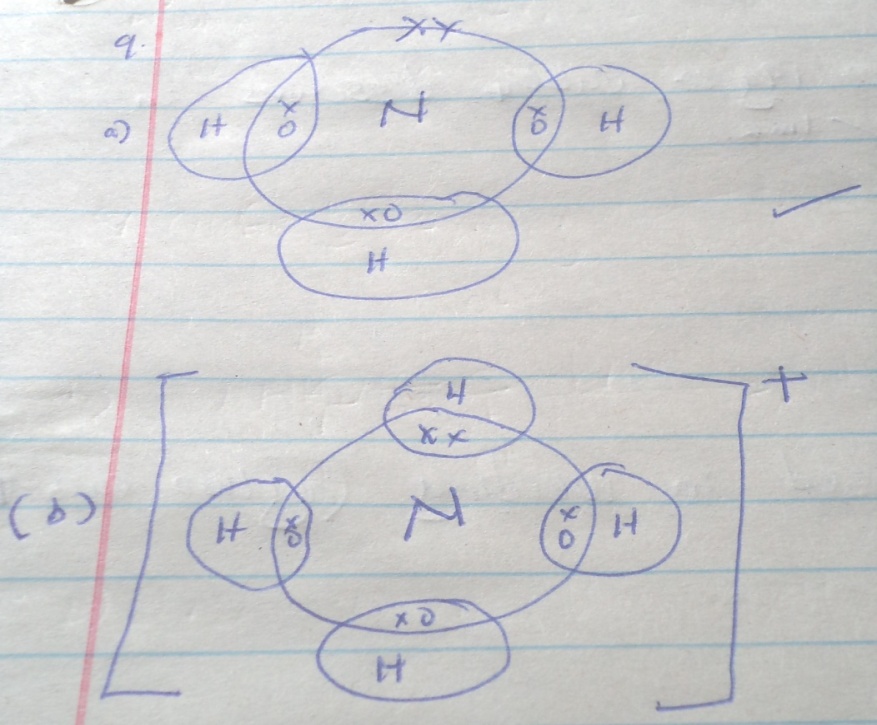 			C		H		O% Composition	69.42		4.13		26.45		½ MKR.A.M			12		1		16MOLES		5.785		4.13		1.653		½ MKMOLES RATIO	5.785		4.13		1.653 = 1	     		1.653		1.653		1.653			3.5		2.5Whole number ratio	3.5×2=7	2.5×2=5	1×2=2   		½ mk	EF	C7H5O2		½ MK	(C7H5O2)n =242	(84+5+32)n=242	    121n=242	      n     =2  (½ mk) 	MF= (C7H5O2)2 	     = C14H10O4 	½ MKIt means that a maximum of 19g of cuso4 dissolves in 100g of water at 150c.  1mk-    Manufacture of O2Hcl(aq)Manufacture of ammoniaHardening of oils into fats.In hydrogen flame which is used in welding (any two 1mk)Add water to the mixture potassium chloride dissolves it is ionic while sulphure is molecular. Filter the mixture to obtain sulphure as residue and potassium chloride as filtrate. Evaporate the filtrate to obtain solid KCL.Pale blue precipitate is formed. 1mkb.    Deep blue solution will be formed. 1mkwith water	Mg(s) +2H2O (l)   			Mg (OH)2 (aq) + H2 (g)		1mk         With steam	Mg(s) + H2O(g)				MgO (S) + H2 (g)  		1mk(a)   Y 		1mk(b)   Y and Z        (1mk)    because they have the same  (1mk)     number of protons but different number of   neutrons.(i) An element is a substance made of one kind of atom and cannot be split into    simpler substance by chemical means. 1mk(ii)   Atomic number is the number of protons in an atom of an element.(b)	Ti2 (SO4)3Anion 		SO42-	1MKCation		Zn2+	1mkBa2+(aq) 	SO2+4 (aq) 	BaSO4 (S) 	1mkSublimation 	     1mkCa (OH)2 + CO2 (g) 		CaCO3 (S) +H2OThe white precipitate would dissolve due to formation of soluble calcium hydrogen carbonate. 1mk2, 2 –dimethylpropane.Pent-2-yneBurning magnesium produces a lot of heat which breaks the bond between sulphur and oxygen in SO2. Magnesium then uses the oxygen which was broken from sulphure to continue burning; a burning splint does not produce a lot of heat.Yellow solid (sulphur) is deposited. 1mkH2s (3) +2FeCl3 (aq)		2Fecl2 (aq) + S (S) +2Hcl (aq)H2s is oxidized to sulphur 	1mkThis existence of an element in more than one form in the same physical state. 	1mkDiamond		1mkGraphite	1mk2NH3 (s) +H2(l)SO4		(NH4)2 SO4 (aq)R.M.M of (NH4)2 SO4 = 28+8+32+64		        =132Moles required to produce  25kg		                    25000g		Moles =25000g =189.39 moles 14mks                                          132Moles of H2SO4 required =189.39 moles	R.M.M of H2SO4 =98Mass = 98× 189.39 	   1mk	=18560g	=18.56kg	  1mk6NaOH(aq) 3Cl2 (g)		NaClO3 +  5Nacl(aq) +3H2O(l)Manufacture of bleaching agents.Methylbenzene is a non- polar compound hence hydrogen chloride in it does not ionize but exist as a molecule substance but in water hydrogen chloride ionizes to give H+ and cl-  ions that’s why it conduct electricity in water.It is endothermic     1mk  .	This is because the products are heavy more than energy than the reactants.   1mk.These are oxides which react with both acids and alkalis.   1mkAl2O3, ZnO and Pbo.	  Any twoIt would react with HCl(g) since it is basic and Hcl is acidic to form calcium chloride and water.Concentrated H2SO4Anhydrous calcium chloride.(a) Propanoic  acid 	 1mkH	H	O		H	C	C	C	OH			1mk			H	H(b)  Esters(a)   X2+   2.8.8        Y2-   2.8(b)    XY